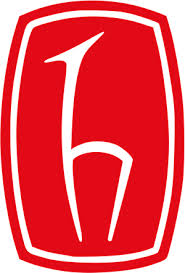 HACETTEPE ÜNİVERSİTESİ BEYTEPE OLİMPİK YÜZME HAVUZU  PERSONEL, MEZUN VE PAYDAŞ KURUM ÜYE KAYIT FORMUNot: Yüzme bilmeyenlerin üyelikleri alınmayacaktır.Kişi beyanı dikkate alınacaktır.Havuz yetkilileri tarafından yüzme yeterliliğinin olmadığı tespit edilen üyelikler iptal edilecektir.Ücret iadesi yapılamaz istenirse kurs üyeliğine geçişi yapılacaktır.Fatura No:                                                                                                            /     / 201Alınan Ödeme Tutarı:                                                                                      Adı  Soyadı									           İmzası     Formu Teslim Alan Personel : …………………..BU BÖLÜM HAVUZ YÖNETİMİNDE KALACAKTIRHacettepe Üniversitesi Beytepe Olimpik Yüzme Havuzu üyelik sözleşmesini okudum. İş bu sözleşmede yer alan tüm koşullara uyacağımı kabul ediyorum ve Spor yapmama ve yüzme havuzunu kullanmama engel ve bulaşıcı bir hastalığım olmadığını ve oluşabilecek sağlık problemlerinde sorumluluğun tarafıma ait olduğunu beyan ediyorum. Velisi olduğum kişinin tüm sorumluluklarını üstleniyorum.      Havuz yönetimi sözleşmede değişiklik yapma hakkına sahiptir .Yapılan değişiklikler www.facebook.com/HacettepeUniversitesiOlimpikYuzmeHavuzu   sayfasından ilan edilecektir.        Referans	     	                                                                                   /     / 201       Adı Soyadı		                                                                    Adı  Soyadı          Görevi								             İmzası     İmzası		                                                                         (18 yaş altı ise velisi)HACETTEPE ÜNİVERSİTESİBEYTEPE OLİMPİK YÜZME HAVUZU ÜYELİK   SÖZLEŞMESİ1.Sözleşmenin tanımı : Bu sözleşme Hacettepe Üniversitesi Beytepe Olimpik Yüzme Havuzu’nun üyelik sistemi ve kullanımına ait teknik ve idari esasları kapsamaktadır. Bu sözleşmede üye, Hacettepe Üniversitesi Beytepe Olimpik Yüzme Havuzu’nu kullanmak üzere üyelik sistemine dahil olan kullanıcıyı ifade eder.2. Amaç :Bu sözleşmenin amacı Hacettepe Üniversitesi Beytepe Olimpik Yüzme Havuzu’nun üyelerinin, kullanım koşullarını ve bu koşulların taraflara getirdiği yükümlülükleri ortaya koymak ve üyelerin tesisten en iyi şekilde faydalanmaları ve tarafların haklarının korunmasını sağlamaktır.3. Üyelik sistemi :3.1. Üyelik sistemine dahil olabilmek için, üyelik tipine ait belirlenen üyelik ücretinin ödenerek gerekli evrakların ibrazı zorunludur.  3.2. Üyelik süresi; dekont tarihinden itibaren başlar üyelik durumuna göre takip eden 6 ay veya 12 ayın sonunda 1 gün önce sona erer. Üyelik süresi sona eren kullanıcı, üyeliğini yenileyene kadar tesisten yararlanamaz. Her yenileme döneminde istenilen belgeleri ibrazı zorunludur. 3.3. Mezuniyet, terk, yatay geçiş gibi herhangi bir nedenle Hacettepe Üniversitesi ile ilişiği kesilen öğrencinin Beytepe Olimpik Yüzme Havuzu üyeliği de sona erer. Bu durumdaki öğrencilere herhangi bir ücret iadesi yapılmaz.3.4. Üyelik süresi sona ermeden herhangi bir nedenle üyeliğin iptal edilmesi ya da sona erdirilmesi durumunda, üyeye herhangi bir ücret iadesi yapılmaz.3.5. Tesisi, üyeliği ya da gerekli izni olmadan usulsüz olarak kullanan kişi ve/veya kişiler hakkında yasal işlem yapılır. Eğer bu kuralı tesise üye bir kişi ihlal ediyorsa üyeliği iptal edilir ve herhangi bir ücret iadesi yapılmaz.3.6. Havuz üyeliği hiçbir koşulda bir başka kullanıcıya devredilemez. Üyelik kartı hiçbir şekilde herhangi birisine kullanım amaçlı verilemez. Üyelik süresi bitiminde üye kartında yüklü olan kullanım ücreti bedelinin iadesi, bir başka hesaba devredilmesi söz konusu değildir. Kartını başka birine kullandıran üyenin üyeliği iptal edilerek, gerekli hukuki işlemler yapılır. 3.7. Tesisten kaynaklanan bir nedenle, 30 (Otuz) günden daha uzun süreyle tesisin kapalı kalması durumunda bu süre üyelik süresine eklenir.3.8. Öğrencilerin üyelik yaptırabilmesi ve üyeliklerini yenileyebilmeleri için, öğrenci kimliklerinde güncel bandrol veya yeni tarihli öğrenci belgesi (1 Ay) bulunmalıdır. Sistemden kontrol edilerek kabul edilen üyeliklerde Üyelik yapıldıktan sonra belgelerin ibrazı en geç 10 gün içinde yapılmalıdır aksi takdirde üyelik iptali yapılır ve ücret iadesi yapılamaz.  3.9. Hacettepe Üniversitesi, üyelik sisteminin işleyişi ve ücretlendirilmesi ile ilgili değişiklik yapma hakkına sahiptir.	  4. Kullanım koşulları :Üyelerin tesisten yararlandıkları süre boyunca uymakla yükümlü oldukları koşullar aşağıda sıralanmıştır:4.1. Hacettepe Üniversitesi Beytepe Olimpik Yüzme Havuzu üye kimlik kartını kaybeden veya çaldıran üyenin dilekçe ve resmi kimlik fotokopisi ile havuz yönetimine başvurması halinde kart ücreti kullanıcıdan tahsil edilmek koşuluyla yeni üye kimlik kartı çıkarılır. 										4.2. Tesis kullanıcıları tesis yönetiminin ilan ettiği havuz çalışma saatlerine uymak zorundadır. Resmi tatiller, yarışmalar, yüzme dersleri ve organizasyonlar vb. durumlar dahildir.  4.3. Tesis personeline hakaret eden, kaba kuvvet uygulayan ve tesis personelinin görevini yapmasını engelleyen kişilerin üyelikleri (aile üyeliği ise tüm ailesinin) iptal edilir. 4.4. Tesis içerisine getirilen her türlü değerli eşya ile ilgili sorumluluk üyeye aittir. Bu tür eşyaların kaybolması, çalınması ya da arızalanması gibi durumlarda Hacettepe Üniversitesi sorumlu tutulamaz. 4.5. Kullanım sırasında gerek tesise, gerekse tesis içerisinde bulunan araç ve gereçlere verilen zarar, bu zarara sebep olan üyeden tahsil edilir. Üye zararın bedelini karşılayana kadar tesisten yararlanamaz.4.6. Üyeler, tesisin kullanımına ilişkin ilan edilen her türlü yazılı ve elektronik bildirimlere uymak zorundadırlar.4.7. Yüzme havuzundan yararlanmak isteyen üyelerin havuza uygun mayo, bone, havlu ve terlik kullanmaları; havuza girmeden önce duş alıp, ayak dezenfeksiyon havuzundan geçmeleri zorunludur.Bu kurallara uyulmadığı takdirde görevliler tarafından sözlü olarak uyarılacaktır.Sözlü uyarıya riayet edilmediği takdirde havuz yönetimi tarafından gerekli işlem yapılacaktır. 4.8. Tesis içerisinde kapalı alanlarda ve yakın çevresinde sigara içilmesi kesinlikle yasaktır. Yüzme havuzuna alkollü gelmek veya havuzun içerisinde ve çevresinde alkol almak kesinlikle yasaktır.4.9. Tesis içerisinde kafeterya dışında kalan alanlarda gıda maddesi tüketilemez.4.10. Yüzme havuzu üyeleri kendilerine tahsis edilen kulvarı kullanmak zorundadırlar. Cankurtaran gerekli durumlarda üyenin kulvarında değişiklik yapma hakkına sahiptir.Cankurtaran uyarı basamaklarıUYARI: Düdük ile ve işaret ile uyarı.UYARI: Sözlü uyarı.UYARI: Görevli beyanı ile yazılı uyarı.UYARI: Yazılı uyarı dikkate alınmadığı takdirde üyelik iptal edilecektir. Ücret iadesi yapılmayacaktır.4.11. Yüzme havuzuna dışarıda kullanılan günlük kıyafetlerle girilemez. Yüzme havuzu içinde bulunan kafeterya gibi alanlara da havuz kıyafetiyle girilemez.4.12. Havuz içerisinde, Hacettepe Üniversitesi Beytepe Olimpik Yüzme Havuzu yönetimi tarafından belirlenen eğitim amaçlı yardımcı malzemeler (havuz paleti, yüzücü gözlüğü, yüzme tahtası, el paleti) dışında herhangi bir malzeme kullanılamaz.			4.13. Tesis kullanımı sırasında, kullanım kurallarına aykırı hareket eden, diğer kullanıcıları rahatsız edecek şekilde davranan kullanıcıların havuz görevlileri tarafından önce sözlü sonra yazılı uyarı yapılır. Uyarılara riayet edilmediği takdirde üyelikleri iptal edilir ücret iadesi yapılmaz.4.14. Üyelikleri iptal edilen üyeler 1 yıl süreyle üyelik yaptıramazlar ve hiçbir şekilde tesisten faydalanamazlar. Tekrarı halinde süresiz olarak tesisten yaralanamazlar.4.15. Havuzu kullanmadan önce metal aksesuarların (tel toka, saat, kolye, künye vb.) çıkarılması zorunludur.4.16. 18 yaşını doldurmamış kişiler velilerinin yazılı izni ve üye formunda imzası olmadan üyelik yaptıramazlar. Veliler çocukları adına verdikleri izin yazısı ile tüm sorumlulukları kendi üzerlerine alır ve tesis kurallarını kabul etmiş sayılırlar.4.17. Beytepe Olimpik Yüzme Havuzundan faydalanmak isteyen kişiler (üye olanlar ve günübirlik giriş yapanlar) sağlık beyanı olmadan tesisi kullanamazlar.4.18. Yüzme bilmeyen üyelerin havuzu kullanmaları kesinlikle yasaktır. Yüzme bilmediği halde üyelik yapan kullanıcıların üyelikleri iptal edilir. Günübirlik kullanıcılar ise tesisten çıkarılır. 4.19. Havuz yönetimi tarafından izin/onay veya imzalı kaşeli belge olmadan fotoğraf veya video çekimi yapılamaz.4.19. Havuz içerisinde su haricinde gıda ve içecek tüketilmesi kesinlikle yasaktır. 4.20. Havuz içinde kullanılan soyunma dolapları tek seanslık kullanım içindir. Seans sonrasında kilitli bırakılan dolaplar kilitleri kırılarak açılacak içindeki eşyalar çıkarılacaktır. Bu durumda kayıp eşyalar ile ilgili Hacettepe Üniversitesi Beytepe Olimpik Yüzme Havuzu yönetimi sorumlu olmayacaktır.  4.21. Soyunma odalarına giriş saatimiz seans saatinden en erken 10 dakika öncedir5. Sorumluluklar :5.1. Hacettepe Üniversitesi Beytepe Olimpik Yüzme Havuzu T.C. Sağlık Bakanlığı yüzme havuzları yönetmeliğine uygun olarak işletilmektedir.   5.2. Tesis kullanımı sırasında kullanıcı kaynaklı oluşabilecek sorunlardan (sağlık ve güvenlik gibi) Hacettepe Üniversitesi sorumlu tutulamaz.5.3. Hacettepe Üniversitesi, kullanıcıların daha güvenli ve daha iyi hizmet alabilmeleri için bu sözleşme kapsamında yukarıda yer alan hükümlerle ilgili değişiklik yapabilir, yeni hükümler ekleyebilir veya sözleşmeden gerekli gördüğü hükümleri çıkarabilir.5.4. Aile üyeliğinden faydalanan ek üyeler de kullanım kuralları ve sözleşme şartlarına tabidirler.5.5. Üye kullanımlarıyla ilgili yapılacak değişiklikler duyuru yoluyla ilan edilir. İlan edilen duyurularda sözleşme maddeleri içinde sayılır.YÜZME BİLİRLİLİK En az 2 dk suda kalabilme ve en az 25-30 metre hiç durmadan yüzebilmelidir.Gerekli görülen durumda görevli üyeden bunu isteyebilir daha sağlıklı kullanım için kişi/kişileri başka bir kulvara yönlendirebilir.6. Üyeliğin feshi : Yukarıda belirtilen hükümlere uyulmadığı takdirde Hacettepe Üniversitesi üyelik sistemi içerisinde yer alan kullanıcının üyeliğini tek taraflı olarak sonlandırabilir.AİLE ÜYELİĞİNDE, AİLE BİREYLERİ İÇİN AŞAĞIDAKİ BÖLÜMLERİ DOLDURUNUZ!EK ÜYE 1 :EK ÜYE 2 :EK ÜYE 3 :EK ÜYE 4 :EK ÜYE 5 :															İMZAÜye Numarası                        :                                          (BU KISIM İDARE TARAFINDAN DOLDURULACAKTIR)Üyelik Başlangıç Tarihi         :                                                      (BU KISIM İDARE TARAFINDAN DOLDURULACAKTIR)Üyelik Bitiş Tarihi	 :	                               (BU KISIM İDARE TARAFINDAN DOLDURULACAKTIR)Adı Soyadı	:Doğum Tarihi 	 :T.C. Kimlik Numarası 	:Cinsiyeti	 :Kan Grubu	:Kurum Sicil Numarası 	:Ünvan	 :Birimi	:Paydaş Kurum Adı 	:Ev Telefonu	:Cep Telefonu 	:E-Posta	: Adres                                       :Acil Durumlarda Aranabilecek KişiAd Soyad  :                                                                                           (Bu bölümün doldurulması zorunludur)Telefon     :                                                                                           (Bu bölümün doldurulması zorunludur)Üyelik Süresi Tercihi :                        6 Ay (   )                                12 Ay (   )Adı Soyadı: Doğum Tarihi:T.C. Kimlik No :Cep Telefonu: İş Telefonu:E-posta:Üye No:Yakınlık Derecesi:Adı Soyadı: Doğum Tarihi:T.C. Kimlik No :Cep Telefonu: İş Telefonu:E-posta:Üye No:Yakınlık Derecesi:Adı Soyadı: Doğum Tarihi:T.C. Kimlik No :Cep Telefonu: İş Telefonu:E-posta:Üye No:Yakınlık Derecesi:Adı Soyadı: Doğum Tarihi:T.C. Kimlik No :Cep Telefonu: İş Telefonu:E-posta:Üye No:Yakınlık Derecesi:Adı Soyadı: Doğum Tarihi:T.C. Kimlik No :Cep Telefonu: İş Telefonu:E-posta:Üye No:Yakınlık Derecesi: